SKRIPSIFAKTOR – FAKTOR PENENTU KUALITAS AUDIT PADA INSPEKTORAT DAERAH KABUPATEN MUSI BANYUASIN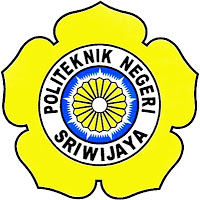 Disusun untuk Memenuhi Syarat Menyelesaikan Pendidikan Sarjana Terapan(D-IV) Akuntansi Sektor Publik pada Jurusan AkuntansiPoliteknik Negeri SriwijayaOleh:DWI NANDA ADELITA061640512535POLITEKNIK NEGERI SRIWIJAYAPALEMBANG2018Motto :“Tiada Kesuksesan yang diperoleh, tanpa adanya sebuah perjuangan, pengorbanan dan tetes air mata” (penulis).“Waktu itu bagaikan pedang, jika kamu tidak memanfaatkannya menggunakan untuk memotong, Ia akan memotongmu” (H.R.Muslim).Kupersembahkan Untuk :Papa dan Mamaku  tercinta, yang senantiasa mendoakan dan memberikan motivasi dan semangat kepada diriku.Kakak, Adikku dan Keluargaku yang selalu mendoakan dan memberi semangat.Tersayang yang selalu mengingatkan dan  memberiku semangat.Dosen PembimbingkuTeman Seperjuangan Almamaterku Tercinta.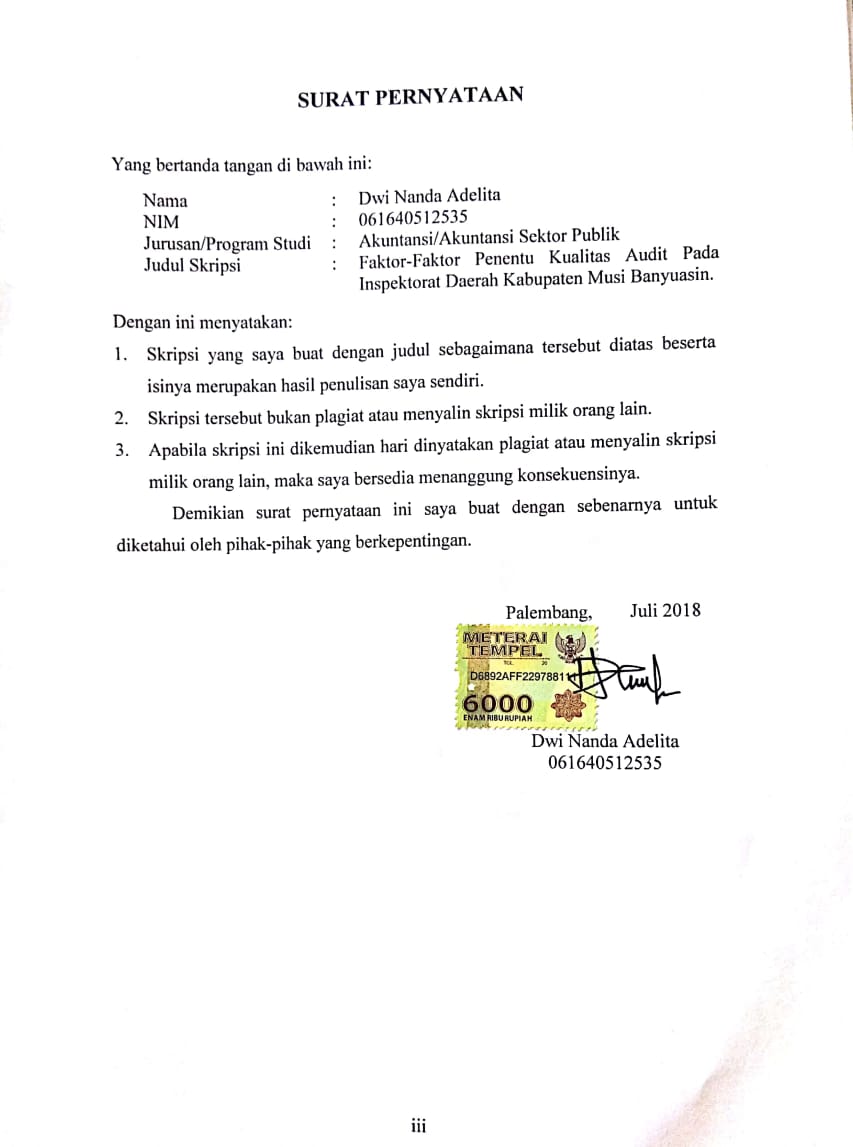 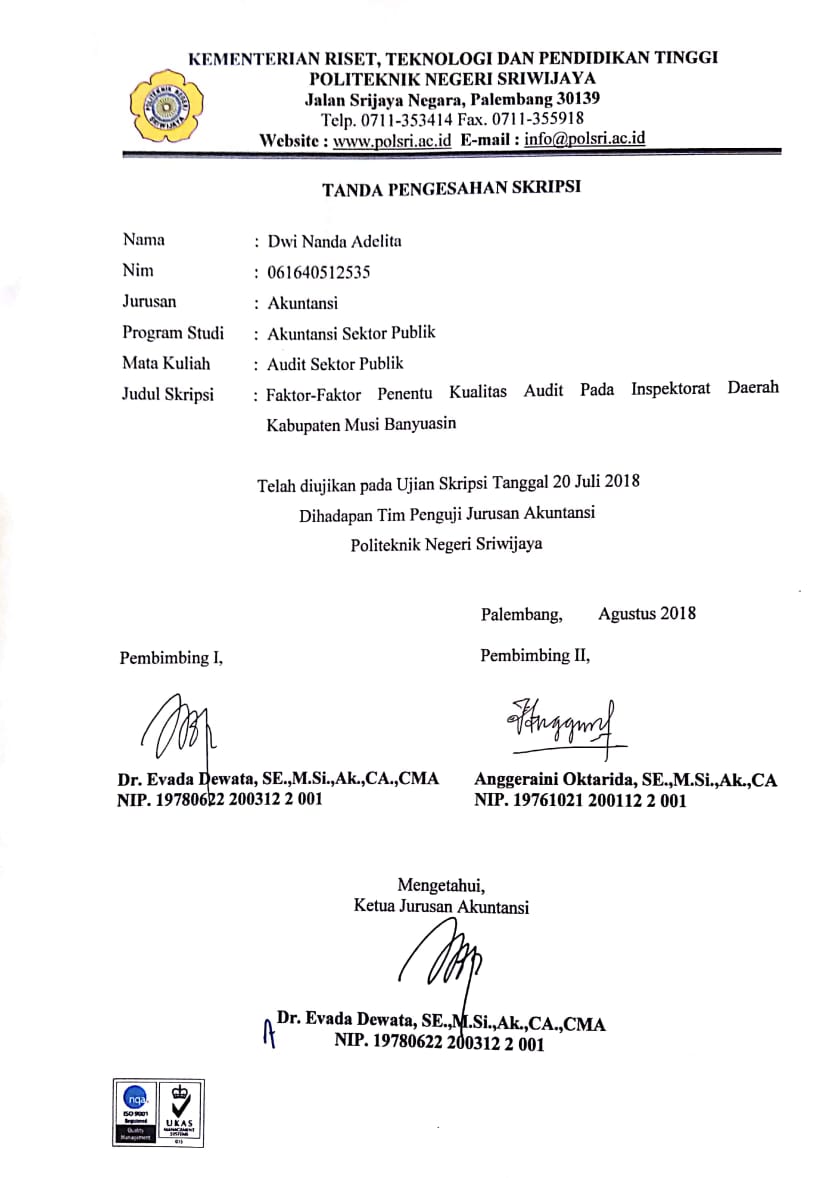 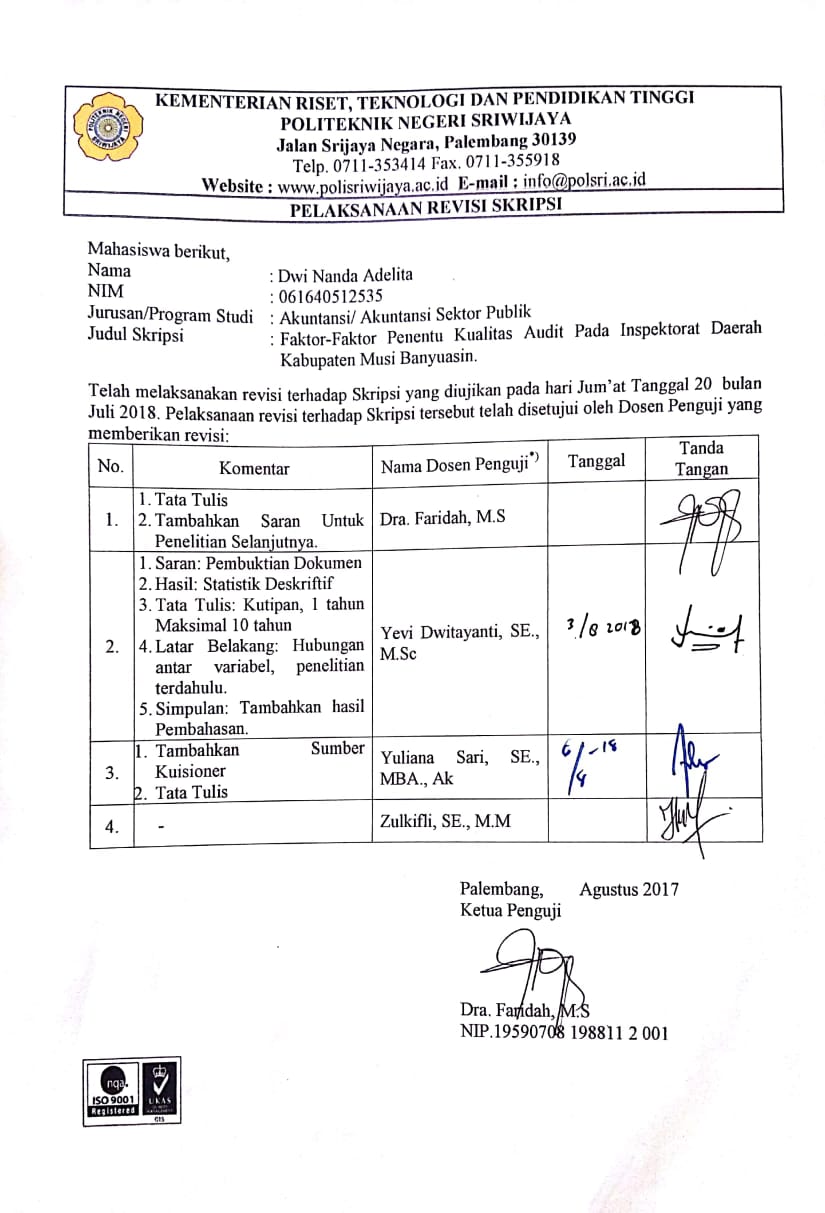 KATA PENGANTAR 	Segala puji syukur peneliti panjatkan ke hadirat Allah SWT, atas segala nikmat, karunia, dan hidayah yang tak henti-hentinya sehingga peneliti dapat menyelesaikan Skripsi ini sebagai salah satu syarat untuk mencapai gelar Sarjana Terapan Akuntansi Sektor Publik. Adapun judul yang peneliti ambil dalam  Skripsi ini adalah : Faktor-Faktor Penentu Kualitas Audit Pada Inspektorat Daerah Kabupaten Musi Banyuasin Shalawat dan salam senantiasa tercurahkan kepada junjungan dan teladan umat manusia hingga akhir zaman, Nabi Muhammad SAW beserta sahabat, keluarga dan seluruh pengikutnya.Peneliti menyadari bahwa segala usaha yang peneliti lakukan selama ini tidak ada artinya tanpa rahmat dan hidayah yang diberikan oleh Allah SWT, baik secara langsung maupun melalui perantara berbagai pihak yang telah banyak membantu peneliti. Oleh karena itu, selain rasa syukur yang mendalam, peneliti juga ingin menyampaikan terima kasih yang sebesar-besarnya kepada :Bapak Dr. Ing Ahmad Taqwa, MT. selaku Direktur Politeknik Negeri Sriwijaya Palembang.Ibu Dr. Evada Dewata, SE.,M.Si.,Ak.,CA selaku Ketua Jurusan Akuntansi Politeknik Negeri Sriwijaya Palembang.Ibu Yuliana Sari, SE.,MBA.,Ak.,CA selaku Sekretaris Jurusan Akuntansi Politeknik Negeri Sriwijaya Palembang.Ibu Nelly Masnila, SE.,M.Si.,Ak.,CA selaku Ketua Program Studi Akuntansi Sektor Publik Politeknik Negeri Sriwijaya Palembang.Ibu Dr. Evada Dewata, SE.,M.Si.,Ak.,CA selaku Pembimbing I Skripsi yang telah banyak meluangkan waktu untuk membimbing, mengoreksi, memotivasi, membantu memberikan masukan, saran dan dukungan dalam menyelesaikan penyusunan skripsi ini.Ibu Anggeraini Oktarida, SE.,M.Si.,Ak.,CA selaku Pembimbing II Skripsi yang membantu meluangkan waktu untuk membimbing, mengoreksi dan memotivasi peneliti sehingga skripsi ini dapat diselesaikan. Seluruh Bapak/ Ibu Dosen dan Staf Jurusan Akuntansi Sektor Publik Politeknik Negeri Sriwijaya Palembang yang telah memberikan ilmu yang bermanfaat bagi peneliti.Bapak/ Ibu pegawai Inspektorat yang telah meluangkan waktu dalam memberikan data sehubungan dengan penyusunan skripsi dan ayuk (Bayati,Sila,Daily,Anita) serta adikku (Dewa dan Debi) yang ada di Bagian Umum Sekretariat Daerah Kabupaten Musi Banyuasin. Terima kasih atas dukungan dan bantuan kalian semua.Kedua Orangtua ku tercinta Papa dan Mama yang telah memberikan do’a, perhatian, kasih sayang, dukungan moril dan materil serta Kakak, Adikku, dan Mamabeda (Ida Nuryani) yang selalu memberikan dukungan dan semangat.Untuk yang Tersayang Suparlin yang telah banyak memberikan masukan, saran, motivasi dan semangat dalam menyelesaikan skripsi ini. Teman-teman seperjuangan Kelas APE Khususnya teman-teman dari Sekayu: Maharani, Rini Anggraini, Fitri Juwita dan Lismawati yang telah bersama-sama berjuang menyelesaikan skripsi dan menuju wisuda bersama.Pihak-pihak yang namanya tidak dapat di sebutkan satu persatu yang berperan dalam penyelesaian skripsi ini.Semoga Allah SWT membalas semua kebaikan orang-orang tersebut diatas dan juga orang-orang yang mungkin terlewatkan oleh peneliti, dengan pahala dan kebaikan yang berlipat ganda. Aamiin.Akhir kata peneliti berharap semoga Skripsi ini dapat bermanfaat khususnya bagi peneliti selanjutnya dan umumnya bagi siapa saja yang membacanya.						  		 Sekayu,      Juli 2018  PenelitiDwi Nanda AdelitaABSTRAKFaktor-Faktor Penentu Kualitas Audit Pada Inspektorat Daerah Kabupaten Musi BanyuasinDwi Nanda Adelita. 2018 (lxiii + 63 halaman)Email: dwi_nanda_adelita@yahoo.co.idPenelitian ini bertujuan untuk mengetahui pengaruh pengalaman kerja, independensi, obyektifitas, integritas dan kompetensi terhadap kualitas audit pada inspektorat daerah kabupaten musi banyuasin. Penelitian ini termasuk dalam penelitian kuantitatif. Sampel ditentukan dengan metode sensus. Sampel dalam penelitian ini sebanyak 39. Analisis data menggunakan regresi berganda dengan bantuan software SPSS V23. Hasil penelitian menunjukkan bahwa secara parsial variabel pengalaman kerja, independensi, obyektifitas dan kompetensi berpengaruh signifikan terhadap kualitas audit inspektorat daerah Kabupaten Musi Banyuasin, sedangkan untuk variabel integritas secara parsial tidak berpengaruh terhadap kualitas audit. Secara simultan variabel independen (Pengalaman kerja, independensi, obyektifitas, integritas dan kompetensi) secara bersama-sama mempengaruhi variabel dependen (Kualitas Audit)Kata Kunci: Pengalaman Kerja, Independensi, Obyektifitas, Integritas, Kompetensi  dan Kualitas AuditABSTRACTDeterminants of Audit Quality at Regional Inspectorate of Musi Banyuasin RegencyDwi Nanda Adelita. 2018 (Ixiii + 63 page)Email: dwi_nanda_adelita@yahoo.co.idThis study aims to determine the effect of work experience, independence, objectivity, integrity and competence on audit quality at the district inspectorate musi banyuasin district. This research is included in quantitative research. The sample is determined by the census method. The sample in this research is 39. Data analysis using multiple regression with SPSS V23 software aid. The result of this research shows that partial variable of work experience, independence, objectivity and competence have a significant effect to the quality of inspectorate audit of Musi Banyuasin Regency, while the partial integrity variable has no effect on audit quality. Simultaneously the independent variables (work experience, independence, objectivity, integrity and competence) jointly affect the dependent variable (Quality Audit)Keywords:  Work Experience, Independence, Objectivity, Integrity, Competence	       And Audit QualityDAFTAR ISI										 HalamanHALAMAN JUDUL 		iHALAMAN MOTTO DAN PERSEMBAHAAN 		iiHALAMAN PERNYATAAN BEBAS PLAGIARISME 		iiiHALAMAN PENGESAHAN SKRIPSI 		ivHALAMAN REVISI SKRIPSI 		vKATA PENGANTAR 		viiABSTRAK 		ixABSTRACT 		xDAFTAR ISI 		xiDAFTAR TABEL 		xivDAFTAR GAMBAR 		xvBAB I. PENDAHULUANLatar Belakang Permasalahan 		1Perumusan Masalah 		6Ruang Lingkup Pembahasan 		6Tujuan Penelitian 		7Manfaat Penelitian 		7BAB II. TINJAUAN PUSTAKALandasan Teori 		8Sektor Publik 		8Audit Sektor Publik 		9Audit Internal 		10Kualitas Audit 		10Pengalaman Kerja 		11Independensi 		12Obyektifitas 		12Integritas 		13Kompetensi 		14Penelitian Terdahulu 		16Kerangka Pemikiran 		18Hipotesis 		21BAB III. METODE PENELITIANJenis Penelitian		22Tempat dan Waktu Penelitian		22Variabel Penelitian		23Populasi dan Sampel		28Teknik Pengumpulan Data		28Teknik Analisis Data		29Deskripsi Data		29Teknik Skala Pengukuran		29Teknik Analisis Data Kualitatif		30 Uji Validitas 		30 Uji Reliabilitas 		31Teknik Analisis Data Kuantitatif 		32  3.6.4.1  Uji Asumsi Klasik 		32Uji Normalitas 		32Uji Multikolinieritas 		33Uji Heteroskedastisitas 		33Uji Autokorelasi 		34                          3.6.4.2    Analisis Regresi 		35Pengujian Hipotesis 		35BAB IV. HASIL DAN PEMBAHASANAnalisis Deskripsi Data 		38Data Responden 		38Pengujian Kualitas Data  		394.1.2.1  Statistik Deskriptif  		404.1.2.2  Uji Validitas 		414.1.2.3  Uji Reliabilitas 		444.1.3	Pengujian Kuantitas Data 		454.1.3.1  Uji Asumsi Klasik 		454.1.3.2  Analisis Linier Berganda 		504.1.4	Pengujian Hipotesis 		534.1.4.1  Uji Signifikansi Parsial 		534.1.4.2  Uji Signifikan Simultan 		544.1.4.3  Koefisien Determinasi 		55Pembahasan  		56Pengaruh Pengalaman Terhadap Kualitas Audit 		56Pengaruh Independensi terhadap Kualitas Audit 		57Pengaruh Obyektifitas Terhadap Kualitas Audit 		57Pengaruh Integritas terhadap Kualitas Audit 		58Pengaruh Kompetensi terhadap Kualitas audit 		59Pengaruh Pengalaman Kerja, Independensi, Obyektifitas, Integritas, dan Kompetensi terhadap Kualitas Audit 		60BAB V. KESIMPULAN DAN SARANKesimpulan 		62Saran 		63DAFTAR PUSTAKA 	LAMPIRAN 	DAFTAR TABELTabel 	Halaman1.1 Opini Audit BPK Perwakilan Provinsi Sumatera Selatan atas LKPD Kabupaten Musi Banyuasin 		32.1  Penelitian Terdahulu 		163.1  Pengukuran Variabel Independen 		263.2  Pengukuran Variabel Devenden  		273.3  Skor Jawaban  		273.4  Bobot Penilaian 		304.1  Data Responden  		384.2  Output Uji Statistik Deskriptif 		404.3  Hasil Uji Validitas Kualitas Audit  		424.4  Hasil Uji Validitas Pengalaman Kerja  		424.5  Hasil Uji Validitas Independensi 		424.6  Hasil Uji Validitas Obyektifitas ...............................................................		434.7  Hasil Uji Validitas Integritas ...................................................................		434.8  Hasil Uji Validitas Kompetensi  		444.9  Hasil Pengujian Reliabilitas 		454.10  One-Sample Kolmogorov-Smirnov Test 		464.11  Hasil Uji Multikolinieritas 		484.12  Hasil Uji Heteroskedastisitas 		484.13  Hasil Uji Autokorelasi 		504.14  Analisis Regresi Linier Berganda 		504.15  Pengujian Hipotesis 		53DAFTAR GAMBARGambar 	    Halaman2.1 Kerangka Pemikiran 		184.1 Hasil Uji Normalitas 		474.2 Hasil Uji Heteroskedastisitas 		49